PJMS: Spring 2020 Course ListingCore Course: News as a Moral BattlegroundThis course is open to all students, but is required for Certificate students. PJMS 371, PUBPOL 371, ETHICS 259, DOCST 371, RIGHTS 371 News as a Moral BattlegroundEthical inquiry into journalism traditions and their effects on public discourse. Issues include accuracy, transparency, conflicts of interest and fairness. Examines the role of the news media in holding the government accountable to the public for policies and actions. Professor Bennett, who teaches the course in the fall, focuses on a key area of tension between the media and the state: the reporting of national security secrets. Professor Adair, who teaches the course in the spring, focuses on trust in the media using episodes of plagiarism and fabrication as case studies. Instructors: Adair (spring) or Bennett (fall). Codes: EI, R, W, SS. (Course originated in PJMS)Spring 2020Bill AdairJournalism Practicum Course ClusterThe following courses are open to all undergraduates, but Certificate students must take at least one. NOTE: PJMS 366S Magazine Journalism is an approved practicum course. It is offered in the fall semesters. PJMS 365S-01, PUBPOL 365S, VMS 305S, AMI 366S, DOCST 367S Video JournalismTheories and concepts of television broadcasting; writing and editing for electronic media; issues of production. Students will produce a Web portfolio. Codes: ALP, SS. (Course originated in PJMS)Spring 2020Lynn OwensPJMS 367S-01, PUBPOL 367S-01 News Writing and ReportingSeminar on reporting and writing news and feature stories for newspapers. Students required to produce news stories every week, based on original reporting and writing, including interviews, use of the Internet and electronic databases, public records, and written publications. Written assignments critiqued in class; final project. Codes: R, W, SS. (Course originated in PJMS)Spring 2020Cathy ClabbyCapstone CourseThis course is open only to Certificate students, for whom it is required. This course will next be offered in the Fall, 2020 PJMS 410-01 Policy Journalism and Media Studies Capstone CourseCapstone course for the Policy Journalism &Media Studies certificate. Course to be taken after the student completes an internship in a media organization. Designed to integrate student's practical experience with the more conceptual and theoretical knowledge gleaned from the classroom. Students discuss what they have learned, present examples of the work they have accomplished culminating in a research paper. Course requirements include writing a major research paper that synthesizes ideas and concepts learned in coursework with the internship's practical experience and a class presentation about the student's internship. Codes: R, SS. (Course originated in PJMS)Fall 2020Rogerson, NapoliElective Courses Spring 2020These courses are open all undergraduates. Certificate students must take at least 3. If you find a course you think could be included in this list, please let us know. Contact shelley.stonecipher@duke.edu. PJMS 290T-01, 02, 03 Race and the Media (NEW COURSE)NPR TV Critic Eric Deggans has written a book on all the ways modern media is hijacked and sidetracked by race issues, titled Race-Baiter: How the Media Wields Dangerous Words to Define a Nation (based on an insult hurled at him by former Fox News anchor Bill O'Reilly, who called Deggans "one of the biggest race baiters in the country”). In fact, Deggans has built his near-30-year career as a critic and journalist around exposing and deconstructing all the ways stereotyping and prejudice are embedded in pop culture – especially media. Deggans will lead students in examining how race, gender and culture issues are presented in modern media, with a close look at outlets which profit by playing on stereotypes and prejudice. It's the kind of class which leaves students unable to look at television and media in quite the same way, after they have seen the mechanisms of modern media revealed. (Originated in PJMS)Spring 2020Eric DeggansPJMS 364S, PUBPOL 364S, DOCST 364S The Art of the Interview: Questions and Answers as a Tool of Journalistic InquirySpecial notes for spring 2020: This course will have a thematic focus on Immigration. And, Professors Bronwen Dickey and Barry Yeoman will co-teach. (Professor Bennett is on leave.) What are the elements of a good interview? What are best practices for preparing for, conducting, and using interviews in news stories or long-form narratives? What do interviews reveal to us about the world? In this course, students will read, watch and discuss great interviews. They will conduct interviews, learn about new technologies affecting interviews, and do a semester-long journalism project based on interviews. (R) (W) (Course originated in PJMS)Spring 2020Bronwen DickeyBarry YeomanPJMS 386S, PUBPOL 369S Politics, Policy and the MediaAn examination of decision-making at intersection of politics, public policy, and media. Draws on real-world and real-time examples and case studies, readings, and guest speakers. Issues include: role, power and practice of lobbying, rise of think tanks and interest groups as key players, theater of politics and policy, the many faces of media, scandal and commodification of outrage, crisis management and mismanagement. Codes: SS (Course originated in PJMS)Spring 2020Michael SchoenfeldPJMS 390S-10 American Voices- Reporting from a Divided CountryHow to tell the ground-level stories of America’s splintered culture by focusing on individuals and places. This is a writing-intensive course built around reporting on ordinary people, not officials and experts. Some of what we’ll discuss is basic journalism – writing and reporting skills that would have been equally relevant when Truman Capote or Tom Wolfe were re-inventing non-fiction writing a half century ago. Some is specific to the Trump Era and the divides we face now. The course will include reading and discussion of high-level journalism, mostly from the New York Times, but also from other sources. (Course originated in PJMS)Spring 2020Peter ApplebomePJMS 390S-20, PUBPOL 290S-20 Fact-checking American PoliticsExamination of the growth of political fact-checking in the digital age, focusing on changes in American political discourse, the rise of partisan media organizations and the new role of social networks. A writing- and research-intensive course with analysis of political claims by national, state and local candidates and elected officials. Advanced research techniques including obtaining original documents, independent analysis and multiple sources. Analysis of claims and determination of ratings. Emphasis on clear, well-argued persuasive writing and well-supported ratings. Examination of the impact of fact-checking on politicians and political discourse. Additional section on tracking and rating campaign promises. Will include assessment of several promises, determination of objective ratings and analysis of promises made by American politicians. (Originated in PJMS)Spring 2020Mark StencelBill AdairPJMS 390S-30 The News Audience (NEW COURSE)The dynamics of how audiences access, consume, process, and share news are central to the construction of an informed citizenry and the effective functioning of the democratic process. These dynamics are also central to the rapidly evolving economics of news organizations. New forms of audience data, and mechanisms for engaging with news consumers, are dramatically reconfiguring the relationship between news organizations and their audiences. New platforms for the production, distribution, and consumption of news are affecting the sources of news that news consumers rely upon, and how they evaluate the trustworthiness and reliability of news sources and content. This course will address these and related issues through a comprehensive exploration of the news audience. (Originated in PJMS)Spring 2020Philip NapoliPJMS 390S-40 Business Journalism (NEW COURSE)Money is everywhere. It’s in sports, politics, fashion, entertainment, your daily life and, of course, in business. But how do you—to quote an overused phrase—follow the money? In this course, you’ll dive into financial statements, discover how to evaluate public and private institutions and better understand stock and bond markets. We’ll dig into corporate scandals and financial crises, unravel how Wall Street enriches and defrauds, and figure out what makes some companies and CEOs successful and others losers. If you’re interested in journalism, this course will give you critical-thinking and writing skills useful in the fastest-growing part of the business. And if you’re just interested in business, you’ll gain a better understanding of corporate strategy, budgeting and investing, as well as how to be a smart consumer and financial steward. (Originated in PJMS)Spring 2020Karen BlumenthalScott McCartneyPJMS 390S-50, PUBPOL 290S-50 Gerrymandering and the PressThis course will explore the historical and modern impact of gerrymandering on American political power through the lens of the press, as well as the past and current court cases impacting the outcomes and calculus of redistricting. Through guest lectures and hands-on workshops, students will learn how to fuse mapping, demographic data and advanced statistical methods to employ some of the latest analytical techniques used to argue the impact of redrawn political lines before the U.S. Supreme Court. In-class discussions and semester-long projects will focus on investigating new techniques to give watchdog reporters the power to assess electoral maps and the added complexity of communicating their findings to voters. Although students should have some familiarity with basic journalism and data concepts, no specific technical or mathematical skills are required. The class will be taught by Tyler Dukes, 2017 Nieman Fellow at Harvard and an investigative reporter on the state politics team at WRAL News. (Course originated in PJMS)Spring 2020Tyler DukesARTVIS 223, VMS 396, ISS 396 Graphic Design in Multimedia: Theory and PracticeDesign history and theory. Lectures and projects focused on direct interaction with digitized elements of historically significant designs. Design elements and principles. Comparison of the language and tools of old and new media. Analysis of visual materials, discovering conceptual and stylistic connections, including Illustrator and Photoshop. Consent of instructor required. Instructor: Michael Faber, maf13@duke.eduSpring 2020Michael FaberBIOETHIC 510S, PJMS 510S, PUBPOL 510S Science and the Media: Narrative Writing about Science, Health and PolicyThose who write about science, health and related policy must make complex, nuanced ideas understandable to the non-scientist in ways that are engaging and entertaining, even if the topic is far outside the reader's frame of reference. Course examines different modes of science writing, the demands of each and considers different outlets for publication and their editorial parameters. Students interview practitioners of the craft. Written assignments include annotations of readings and original narratives about science and scientists. Course considers ways in which narrative writing can inform and affect policy. Prerequisites: a 200-level science course and/or permission of the instructor. (STS) (W)Spring 2020Misha AngristCULANTH 170, ICS 169, LINGUIST 170, SOCIOL 160, VMS 170 Advertising and Society: Global PerspectiveHistory and development of commercial advertising; advertising as a reflector and/or creator of social and cultural values; advertisements as cultural myths; effects on children, women, and ethnic minorities; advertising and language; relation to political and economic structure; and advertising and world culture. Emphasis on American society complemented by case studies of advertising in Canada, Japan, Mexico, Russia, Western Europe, and selected other countries. Instructor Consent Required. (CCI) (SS)Spring 2020Edward E. TimkeCulanth 520, Lit 522, AMI 522 Eco-MediaThis course explores film, photography, online media, museum and artistic productions about the contemporary planetary ecological crisis. Visual materials will focus on climate change, environmental activism, plastic and nuclear waste, digital rubbish, "cancer alleys" and "cancer villages," pollution and toxic environments, among other topics. Course readings will introduce students to debates about the Anthropocene, post-human natues, species extinction, multi-species care, geo-engineering, and planetary futures. (CCI) (CZ) (SS)Spring 2020Ralph LitzingerDOCST 105S-01, AMI 331S, CULANTH 106S, HISTORY 125S, POLSCI 105SS, PUBPOL 170S, VMS 106S The Documentary Experience: A Video ApproachA documentary approach to the study of local communities through video production projects assigned by the course instructor. Working closely with these groups, students explore issues or topics of concern to the community. Students complete an edited video as their final project. Not open to students who have taken this course as Film/Video/Digital 105S. (R) (ALP) (SS) Spring 2020Gary HawkinsDOCST 230S-01, ARTVIS, 232S-01, PUBPOL 389S-01, VMS 224S-01 Small Town USA: Local CollaborationsTheory and practice of documentary photography in a small-town context. Students working in collaboration with one nearby small town complete a documentary photographic study of one individual or group within that town. Includes analysis of the documentary tradition, particularly as it relates to locally situated work and to selected individual projects; building visual narrative, developing honest relationships with subjects, responsibility to subjects and their communities, and engaging with and portraying a community as an outsider. Photo elicitation and editing techniques. Consent of instructor required. Required participation in service learning. (CCI) (R) (ALP) Service Learning CourseSpring 2020Anna S. (Susie) Post-RustDOCST 246S Feeding Diaspora: Global Food Stories and Audio JournalismAudio production-based course. Learn histories of global diaspora and their relationship to food and culture. Understand social, political and economic factors that shape global food production. Develop journalistic and storytelling skills including interview techniques, interpersonal and cross-cultural engagement with subjects, journalistic research, and narrative construction. Critical engagement with ethical considerations of representation central to journalism in a cross-cultural, diasporic context. (CCI) (CZ)Spring 2020Von DiazDOCST 317S-01, HISTORY 381S Veterans Oral History ProjectExplore methods of oral history, specifically focusing on interviewing U.S. military veterans who have served during times of conflict. Weekly readings concerning ethics of oral history work and the particulars of interviewing veterans. Learn techniques for conducting successful oral history interviews and master technical skills involving recording equipment. Conduct multiple interviews with veterans throughout semester. Discuss interviews and transcriptions with classmates. Assignments include written responses and a final presentation on conducted interviews. Includes a service-learning component involving work in the community. (CCI) (SS) Service learning.Spring 2020Michelle LanierEDUC 220, AAS 232, SOCIOL 202 Race, Power, and Identity: From Ali to KaepernickExploration of historic and contemporary psycho-social and socio-cultural aspects of the African American sport experience. Examination of research that addresses the effect of physical differences, racial stereotyping, identity development, gender issues, and social influences on African American sport participation patterns. Analysis of sport as a microcosm of society with an emphasis on examining associated educational and societal issues. Codes: CCI, EI, R, SSSpring 2020Martin Paul SmithENGLISH 290S-4-01 Flash NonfictionExperimenting with creative nonfiction style, tone, and structure, in this class we will explore the challenges and opportunities involved in making brevity the soul of wit. Over the course of the semester each student will gather material for, draft, workshop, revise, and polish a series of six flash nonfiction pieces of 600-800 words each, using a variety of assigned approaches. Along the way, in-class writing exercises and published examples of flash nonfiction will provide inspiration and ideas. No previous creative writing experience is required for this course.Spring 2020Cathy E ShumanFRENCH 335-01, PJMS 335-01, RIGHTS 335-01 Free Speech: France-USACritical history of free speech in France and the United States, from its beginnings to current controversies. Censorship by political and religious authorities; response of writers and readers. Readings of texts banned for heresy, obscenity, treason. "Causes célèbres" such as Rabelais, Voltaire, Beaumarchais, Sade. Spring 2020Helen SoltererLIT 190S-02, ISS 190S-01, VMS 190S-02, ECON 190S-01 Applied Media Studies: Algorithmic Surveillance, Algorithmic FinanceToday, we live with an increasing sense that hidden technological forces exert immense power over our lives. This course examines those forces at two levels. Every time we go online, hidden algorithmic processes collect, analyze, and deploy data about us to serve us tailor-made experiences with consequences we have yet to comprehend. How can we identify and understand these media technologies? What do our media technologies make possible for us, and what do they make impossible? What can we do about these powerful hidden forces? (STS) (CZ)Spring 2020Jordan SjolLIT 302-01, AMES 302S, AMI 3085S, GSF 320S, ISS 302S, VMS 349S Hashtags Memes, Digital TribesTracks digital life and creative expression of groups online in a close study of images, captions and hyperlinked tags. Examines rituals, symbols and cultural patterns that structure everyday life of digital tribes online and investigates impact of digital and social media (Twitter, Instagram Facebook, Periscope) on the constitution of communities online and offline. Studying varied array of digital tribes: tribes of the deaf, of oil rig workers, of Hindu worshipers, of prison wives and laptop entrepreneurs, students learn about underlying myths, rituals, and cultural symbols that connect groups of people online. (CCI) (EI) (STS) (ALP) (CZ)Spring 2020Negar MottahedehPHYSEDU 212-01 Sports MediaExamine the production and consumption of information through various media forms and the impact it has on influencing and shaping the sports industry. Topics include content development and delivery through television, radio, newspaper, and the internet, image shaping through the media, regulatory issues, intellectual property and content, market coverage and current hot topics. Instructor: MooreSpring 2020MooreRELIGION 264S, ETHIC 264S, PJMS 264S Religion & JournalismThis course explores the many and complex ways in which religion converges with and diverges from journalism (R) (CZ)Spring 2020Larissa Soares CarneiroSCISOC 210S Stigma, Mental Illness and Ethnicity: From News Media and Pop Culture to Policy and BackStigma associated with mental illness, ethnicity and/or race affects individuals, families, communities and societies. This course offers cultural perspectives on how stigma associated with ethnicity, race and mental illness impacts and is impacted by media and pop culture. The course is designed for undergraduate students interested in understanding the complexity and social implications of stigma through analysis of media and pop culture. Assignments include short essays and podcast production. (EI) (STS) (SS)Spring 2020Emilia Chiscop HeadISS 366L-01, VMS 366L-01 Data VisualizationCombination of lectures, labs, and workshops on the theories and practices of data visualization, focused on creative applications of advanced tools and software, including introduction to data scraping, data cleaning, and elementary coding. Students will use innovative strategies to develop new databases with imperfect information, combining qualitative and quantitative data on the interface of the humanities and the social sciences. Individual and collaborative research projects will combine qualitative and quantitative analysis with weekly feedback and assessmentSpring 2020Fiene LeunissenShare:   facebook (external link)     twitter (external link)   mail (external link) 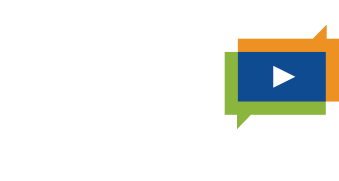 Follow us: Twitter Facebook